Муниципальное казенное учреждение города Фрязино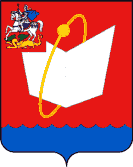 «ДИРЕКЦИЯ  НАУКОГРАДА»Уважаемые коллеги!По информации Министерства  инвестиций и инноваций Московской области  согласно  решению  Губернатора Московской области А.Ю. Воробьева начата подготовка роуд-шоу Московской области в октябре 2016 года в Индии 
и Республике Корея и в ноябре-декабре 2016 года в ФРГ и Италии.В ходе поездок предусматривается проведение встреч с руководителями коммерческих и государственных структур с целью презентации инвестиционного потенциала  Подмосковья, обсуждения вопросов возможности реализации в регионе инвестиционных проектов, участия зарубежных компаний в осуществлении областных проектов и программ, продвижения экспортных интересов Московской области на местных рынках и другие мероприятия.Планируется, что обе делегации возглавит Губернатор Московской области А.Ю. Воробьев, в их составы войдут представители областного правительства, руководители подмосковных организаций и предприятий, заинтересованных в налаживании кооперационных связей с зарубежными партнерами, экспортных поставок продукции и услуг, реализации совместных проектов. В целях планомерной и своевременной подготовки к указанным визитам, формирования программы встреч и мероприятий, подбора заинтересованных иностранных партнеров, а также в других организационных вопросах  прошу рассмотреть  возможность  участия в упомянутых поездках и представить Ваши предложения по формированию составов делегаций с описанием целей и задач в рамках упомянутых роуд-шоу. За дополнительной информацией прошу обращаться в Министерство инвестиций и инноваций, контактное лицо Аксенов А.А. тел. (498) 602-08-16.Директор                                                                            К.О. Рыбак 141190, Московская область, г. Фрязино, Спортивный проезд, д. 5тел./факс   (496) 255-54-28,  (496) 255-64-36, (496) 255-43-91, E-mail: mup@fryazino.netИНН 5052020254______________№_______________на №_________от _______________Директорам  (руководителям) предприятий    научно-производственного комплекса города  Фрязино(по списку)